Dynamika sprzedaży detalicznej w maju 2022 r. 
Sprzedaż detaliczna w cenach stałych w maju 2022 r. była wyższa niż przed rokiem o 8,2% (wobec wzrostu o 13,9% w maju 2021 r.). W porównaniu z kwietniem 2022 r. miał miejsce spadek sprzedaży detalicznej o 1,7%.
W okresie styczeń-maj 2022 r. sprzedaż wzrosła r/r o 10,6% (wobec wzrostu o 7,9% w 2021 r.)Sprzedaż detaliczna towarów według rodzajów działalności przedsiębiorstwaW maju 2022 r. wzrost sprzedaży detalicznej (w cenach stałych) w porównaniu z analogicznym okresem 2021 r. odnotowały jednostki z grup: „pozostałe” (o 18,0%), „tekstylia, odzież, obuwie” (o 17,7%), „farmaceutyki, kosmetyki, sprzęt ortopedyczny” (o 15,4%) oraz „żywność, napoje i wyroby tytoniowe” (o 10,5%). Najgłębszy spadek sprzedaży wykazały podmioty handlujące pojazdami samochodowymi, motocyklami, częściami (o 10,6%).W maju 2022 r. w porównaniu z kwietniem br. odnotowano wzrost wartości sprzedaży detalicznej przez Internet w cenach bieżących (o 0,8%). Udział sprzedaży przez Internet w sprzedaży „ogółem” był taki sam jak w poprzednim miesiącu br. - 8,9%. Spośród prezentowanych grup o znacznym udziale sprzedaży przez Internet wzrost udziału raportowały przedsiębiorstwa zaklasyfikowane do grupy „prasa, książki, pozostała sprzedaż w wyspecjalizowanych sklepach” (z 21,0% przed miesiącem do 21,9%). Spadek udziału odnotowano w grupach: „tekstylia, odzież, obuwie” (odpowiednio z 24,4% do 22,3%) oraz „meble, rtv, agd”  (z 17,4% do 16,7%).Wykres 1. Sprzedaż detaliczna towarów (ceny stałe) – analogiczny okres roku poprzedniego=100Tabela 1. Dynamika sprzedaży detalicznej (ceny stałe)(.) Zupełny brak informacji, konieczność zachowania tajemnicy statystycznej lub wypełnienie pozycji jest 
niemożliwe albo nieceloweTabela 2. Dynamika sprzedaży detalicznej (ceny bieżące) (.) Zupełny brak informacji, konieczność zachowania tajemnicy statystycznej lub wypełnienie pozycji jest 
niemożliwe albo nieceloweWykres 2. Sprzedaż detaliczna towarów w maju 2022 r. według rodzajów działalności przedsiębiorstwa (ceny stałe) – analogiczny okres roku poprzedniego=100Sprzedaż detaliczna wyrównana sezonowoPo wyeliminowaniu wpływu czynników o charakterze sezonowym sprzedaż detaliczna w cenach stałych w maju 2022 r. była o 0,6% wyższa w porównaniu z kwietniem br. Wykres 3. Sprzedaż detaliczna – dane wyrównane sezonwo i niewyrównane (ceny stałe) –
 	   przeciętna miesięczna 2015=100W publikacji „Biuletyn Statystyczny” w tabl. 1 równocześnie z danymi o sprzedaży detalicznej prezentowane są także dynamiki dla obrotów w handlu detalicznym, które są przekazywane zgodnie z wymogami na potrzeby statystyki europejskiej. Obroty w handlu detalicznym obejmują swoim zakresem pełną zbiorowość podmiotów zaklasyfikowanych wg PKD do działu 47 – „Handel detaliczny z wyłączeniem handlu detalicznego pojazdami samochodowymi”.W przypadku cytowania danych Głównego Urzędu Statystycznego prosimy o zamieszczenie informacji: „Źródło danych GUS”, a w przypadku publikowania obliczeń dokonanych na danych publikowanych przez GUS prosimy o zamieszczenie informacji: „Opracowanie własne na podstawie danych GUS”. WyszczególnienieWyszczególnienie05 202205 202201-05 2022Wyszczególnienie04 2022=10005 2021=10001-05 2021=100OGÓŁEM98,3108,2110,6110,6w tym:Pojazdy samochodowe, motocykle, części102,589,486,9Paliwa stałe, ciekłe i gazowe99,099,7108,3Żywność, napoje i wyroby tytoniowe93,0110,5106,3Pozostała sprzedaż detaliczna w niewyspecjalizowanych sklepach...Farmaceutyki, kosmetyki, sprzęt ortopedyczny98,1115,4116,9Tekstylia, odzież, obuwie102,1117,7143,4Meble, rtv, agd97,596,0105,4Prasa, książki, pozostała sprzedaż  w wyspecjalizowanych sklepach104,797,2109,8Pozostałe101,7118,0125,1WyszczególnienieWyszczególnienie05 202205 202201-05 2022Wyszczególnienie04 2022=10005 2021=10001-05 2021=100OGÓŁEM100,4123,6122,6w tym:Pojazdy samochodowe, motocykle, części103,196,993,6Paliwa stałe, ciekłe i gazowe106,2153,0149,4Żywność, napoje i wyroby tytoniowe94,1123,9116,4Pozostała sprzedaż detaliczna w niewyspecjalizowanych sklepach...Farmaceutyki, kosmetyki, sprzęt ortopedyczny99,4120,9120,4Tekstylia, odzież, obuwie103,0123,2149,3Meble, rtv, agd99,0105,1113,6Prasa, książki, pozostała sprzedaż  w wyspecjalizowanych sklepach105,8105,0117,1Pozostałe102,9127,9133,5Opracowanie merytoryczne:Departament Handlu i UsługDyrektor Ewa Adach-StankiewiczTel: 22 608 31 24Rozpowszechnianie:
Rzecznik Prasowy Prezesa GUSKarolina BanaszekTel: 695 255 011Wydział Współpracy z Mediami Tel: 22 608 38 04 e-mail: obslugaprasowa@stat.gov.plwww.stat.gov.pl      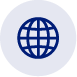 Wydział Współpracy z Mediami Tel: 22 608 38 04 e-mail: obslugaprasowa@stat.gov.pl@GUS_STAT 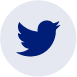 Wydział Współpracy z Mediami Tel: 22 608 38 04 e-mail: obslugaprasowa@stat.gov.pl@GlownyUrzadStatystyczny 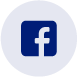 gus_stat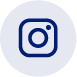 glownyurzadstatystycznygus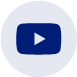 glownyurzadstatystyczny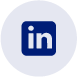 Powiązane opracowaniaRynek wewnętrzny w 2020 rokuTemat dostępny w bazach danychDziedzinowa Baza Wiedzy - Handel i UsługiBank Danych Makroekonomicznych Ważniejsze pojęcia dostępne w słownikuSprzedaż detaliczna towarów  Powiązane opracowaniaRynek wewnętrzny w 2020 rokuTemat dostępny w bazach danychDziedzinowa Baza Wiedzy - Handel i UsługiBank Danych Makroekonomicznych Ważniejsze pojęcia dostępne w słownikuSprzedaż detaliczna towarów  